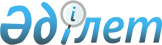 Ертіс ауылдық округінің Мұқыр және Мұрат ауылдарының көшелерін қайта атау туралыШығыс Қазақстан облысы Семей қаласы Ертіс ауылдық округі әкімінің 2021 жылғы 21 сәуірдегі № 2 шешімі. Шығыс Қазақстан облысының Әділет департаментінде 2021 жылғы 23 сәуірде № 8669 болып тіркелді.
      ЗҚАИ-ның ескертпесі.

      Құжаттың мәтінінде түпнұсқаның пунктуациясы мен орфографиясы сақталған.
      Қазақстан Республикасының 1993 жылғы 8 желтоқсандағы "Қазақстан Республикасының әкімшілік – аумақтық құрылысы туралы" Заңының 14-бабының 4) тармақшасына, Қазақстан Республикасының 2001 жылғы 23 қаңтардағы "Қазақстан Республикасындағы жергілікті мемлекеттік басқару және өзін-өзі басқарутуралы" Заңының 35 –бабына сәйкес, Шығыс Қазақстан облысы ономастикалық комиссиясының 2018 жылғы 15 маусымдағы қорытындысы негізінде, халықтың пікірін ескере отырып, Ертіс ауылдық округінің әкімі ШЕШТІ:
      1. Мұқыр ауылында келесі көшелері қайта аталсын:
      "Коммунистическая" көшесі "Еңбекші" көшесі болып;
      "Советская" көшесі "Атамұра" көшесі болып; 
      "Комсомольская" көшесі "Ынтымақ" көшесі болып;
      "Пролетарская" көшесі "Алаш" көшесі болып.
      Мұрат ауылында "Советская" көшесі "Достық" көшесі болып қайта аталсын.
      2. "Шығыс Қазақстан облысы Семей қаласы Ертіс ауылдық округі әкімінің аппараты" мемлекеттік мекемесі заңнамада белгіленген тәртіппен:
      1) осы шешімнің аумақтық әділет органында мемлекеттік тіркелуін;
      2) осы шешім мемлекеттік тіркелгеннен кейін күнтізбелік он күн ішінде оның көшірмесінің Семей қаласының аумағында таратылатын мерзімді баспа басылымдарына ресми жариялауға жолданылуын;
      3) осы шешімді оны ресми жариялағаннан кейін Семей қаласы әкімдігінің интернет – ресурсында орналастырылуын қамтамасыз етсін.
      3. Осы шешімнің орындалуын бақылауды өзіме қалдырамын.
      4. Осы шешім оның алғашқы ресми жарияланған күнінен бастап қолданысқа енгізіледі.
					© 2012. Қазақстан Республикасы Әділет министрлігінің «Қазақстан Республикасының Заңнама және құқықтық ақпарат институты» ШЖҚ РМК
				
      Әкім 

Х. Сейтхасимов
